COMPRAS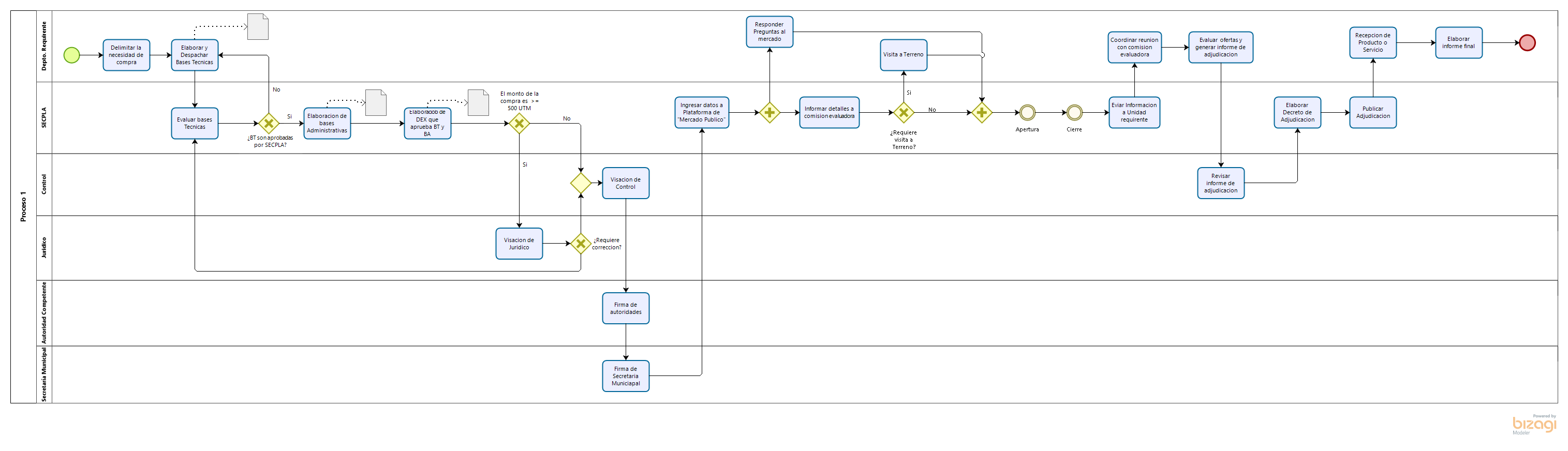 MODELO EMISIÓN DE DEUDA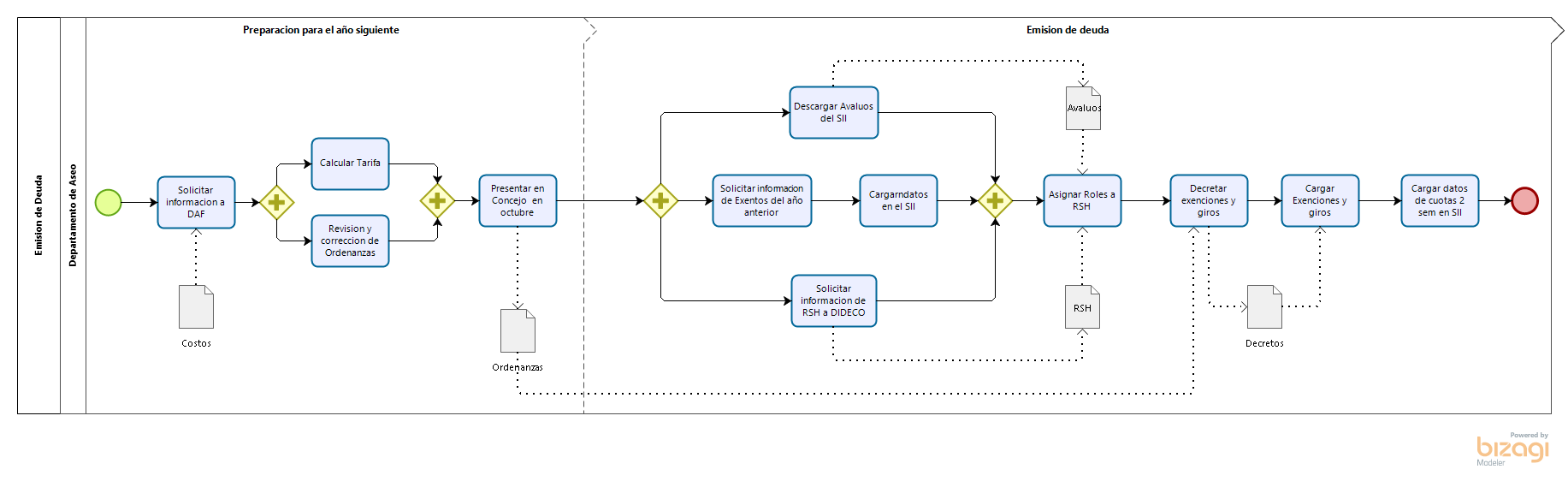 DOM INSPECCIONAR OBRAS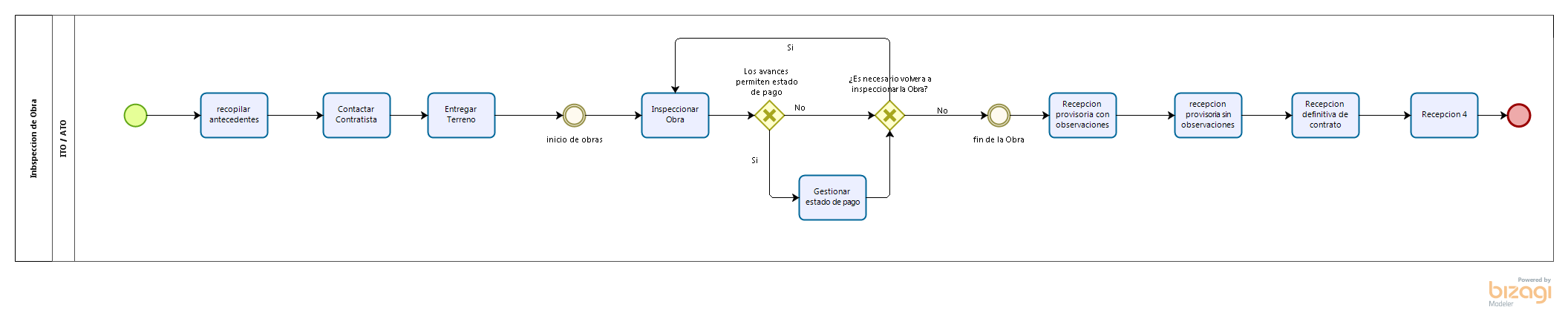 ASIGNACIÓN BUSES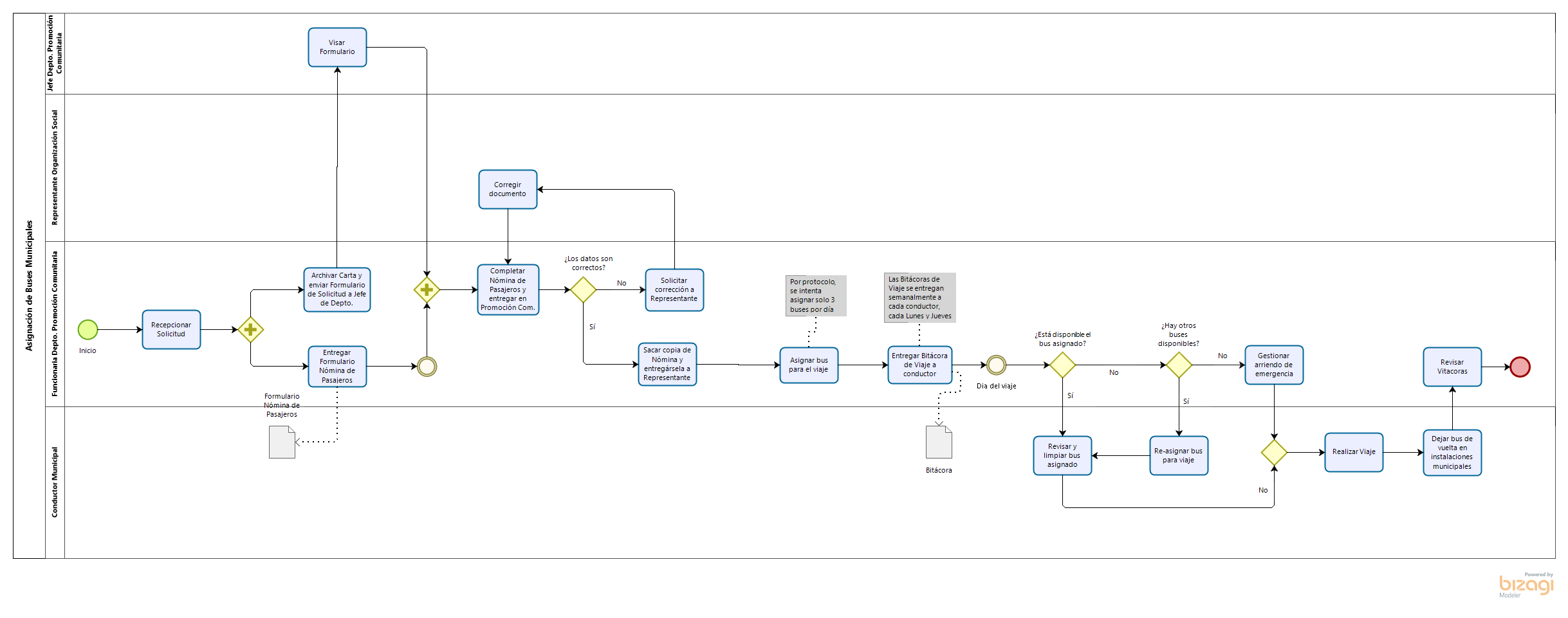 Inspección de Comercio Renta presunta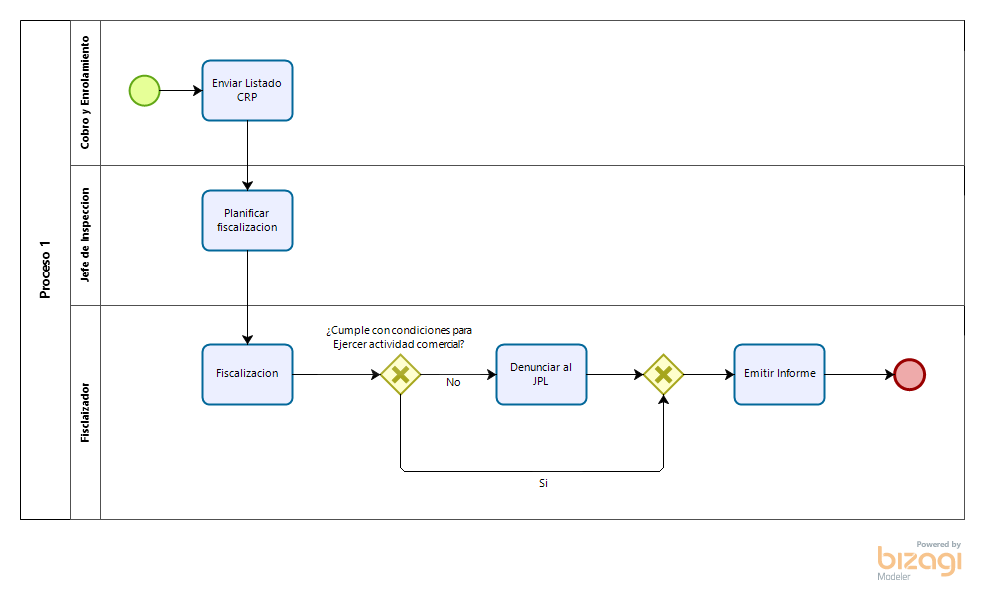 Tránsito Licencias Analítico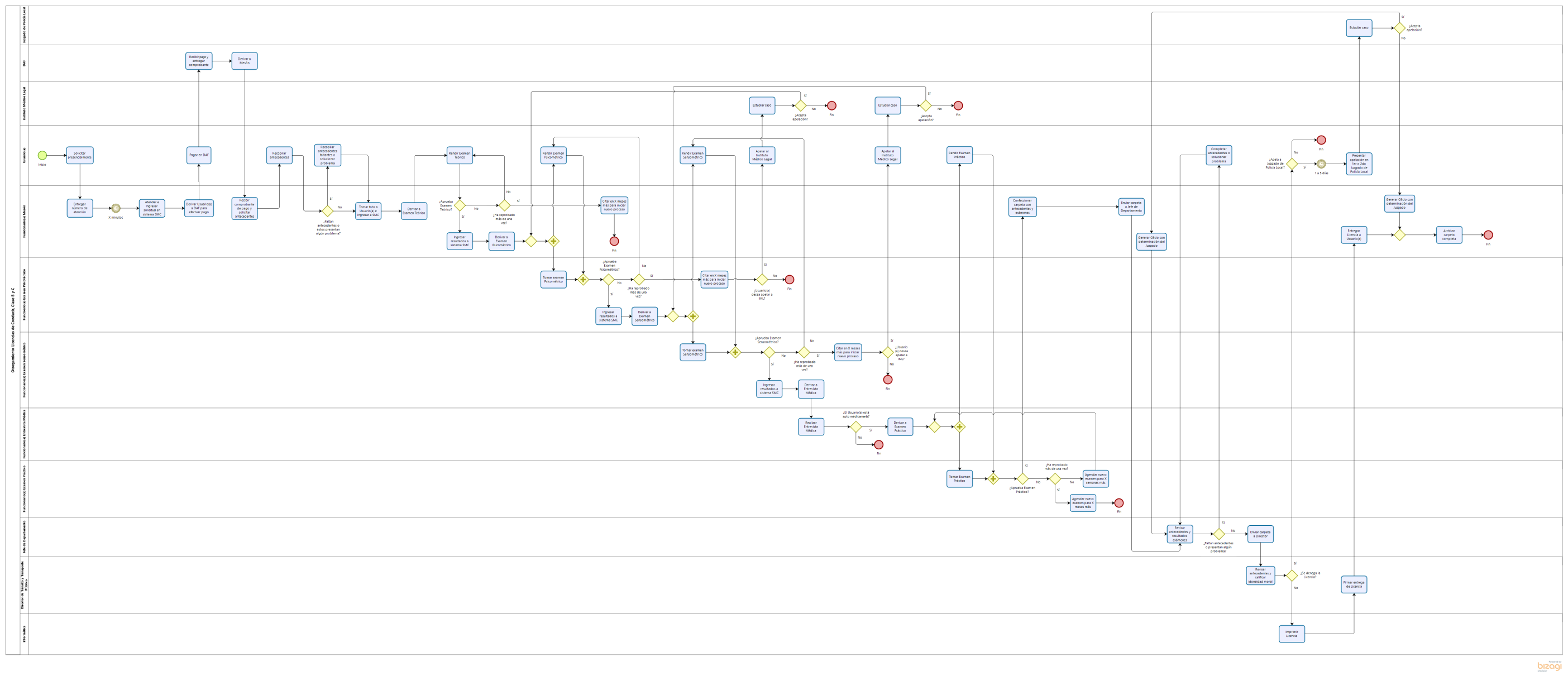 Otorgamiento Permisos Vía Pública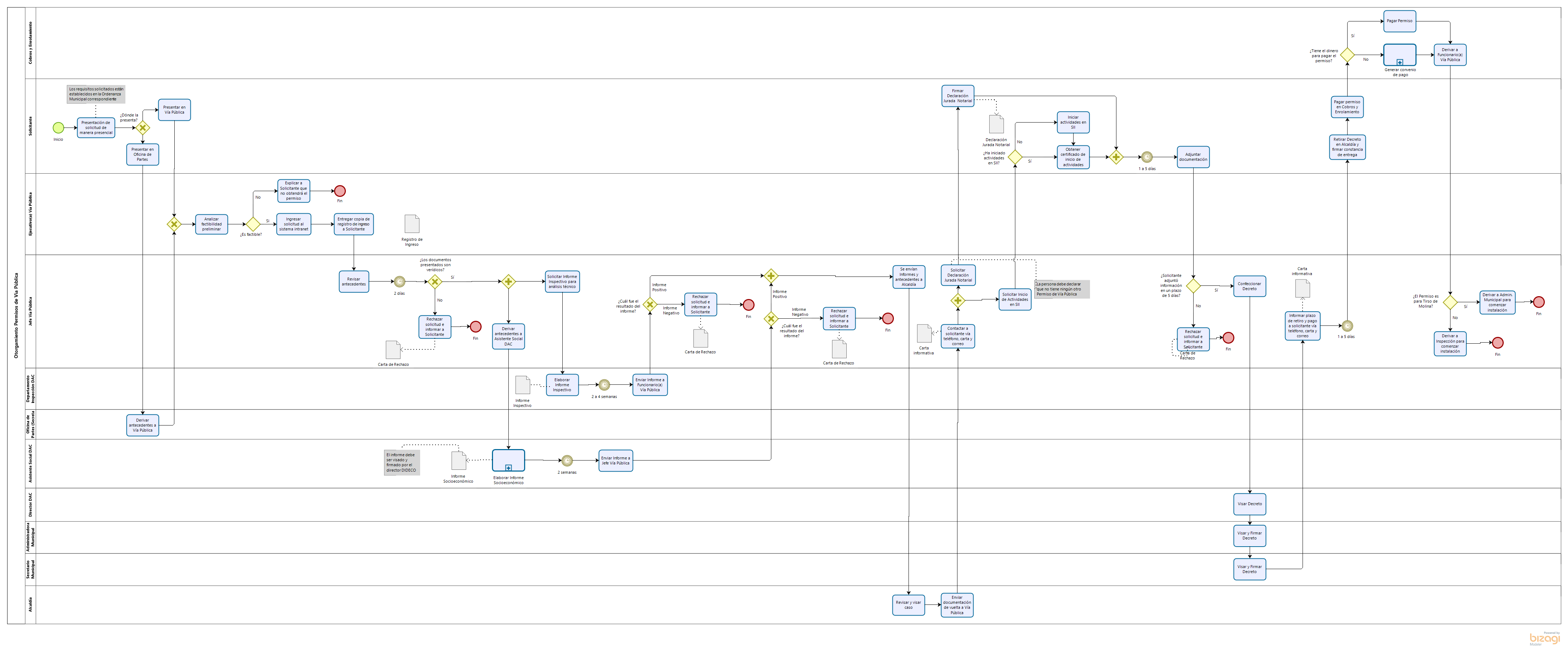 Otorgamiento Patentes Comerciales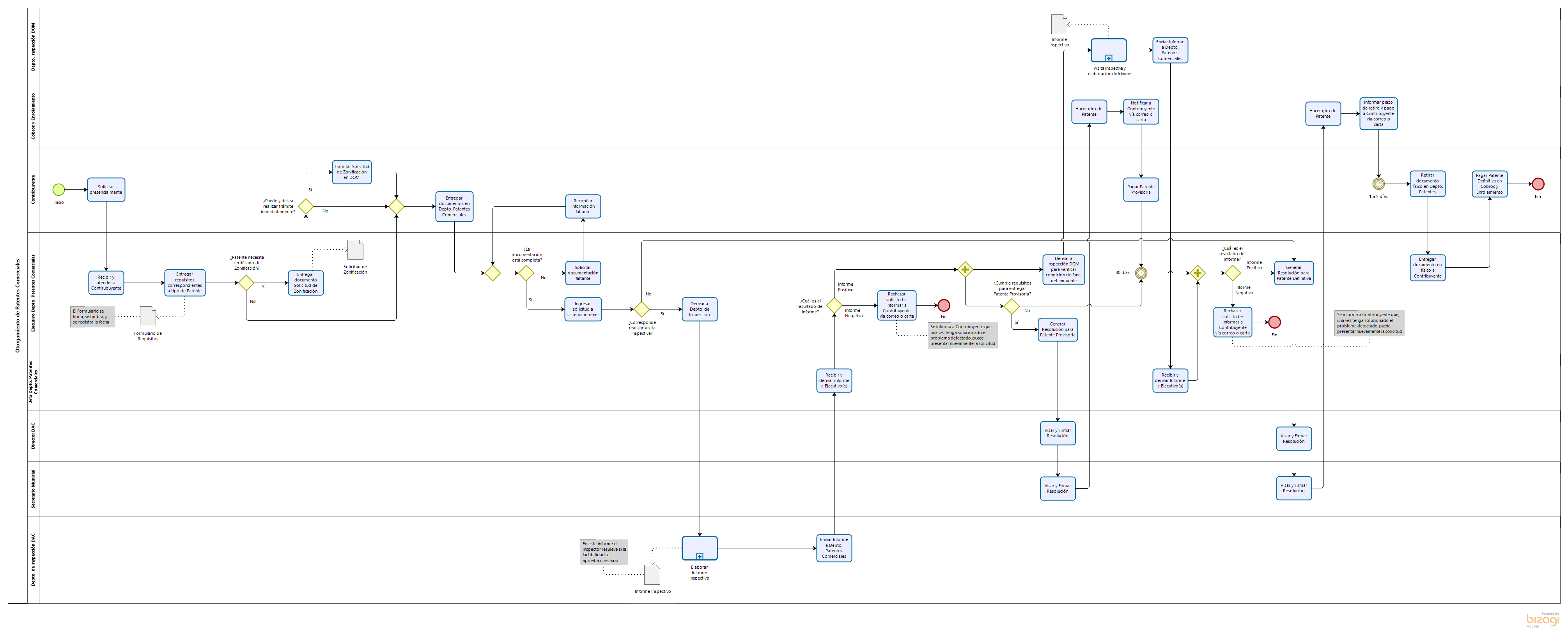 